200 éve születettTOMPA MIHÁLY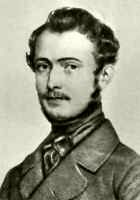 (Rimaszombat, 1817. szeptember 28. – Hanva, 1868. július 30.) Az egyik leghányatottabb sorsú magyar költő, református lelkész, a Kisfaludy Társaság és a Magyar Tudományos Akadémia tagja.„Költészetének irodalomtörténeti jelentősége abban foglalható össze, hogy Petőfi és Arany mellett legnagyobb tehetséggel és hatással képviselte a népies alapból kifejlődő nemzeti költészetet. Költészete valósággal áthidalója Vörösmarty – Bajza iskolájának, s Petőfi – Arany valószerű költészetének.” (Kéki Lajos 1912-ben írta)Tompa Mihály 1817. szeptember 28-án született Rimaszombaton. Édesapja elszegényedett székely nemesi család leszármazottja, csizmadia volt. Édesanyja a cselédlányévek után elgyötört, betegségekkel küszködő asszony volt, aki fiatalon hunyt el. Édesanyja halála után a félárva kisfiú apai nagyapjának a házába került, ahol mostoha bánásmódban részesült. Melyik községben éltek a nagyszülők?     IgriciAlsóvadászKak (ma Hernádkak)A gyermeket korán munkára fogták, kevés szeretetben részesült, éppen csak megtűrték. Az árvában mindez csak fokozta a félelmet, a bizalmatlanságot, a zárkózottságot, amit édesanyja elvesztése már elültetett benne. Mivel töltötte azt a kevés szabadidejét, ami a napi teendők mellett jutott neki?járta a környék mezőit, nádasaitcsak az iskolai munkára összpontosítottigyekezett megfelelni a nagyszülők elvárásainakA kallódó fiú életét a tanítója fordította meg, aki felfigyelt az éles eszű, tehetséges ifjúra és rábeszélte a nagyszülőket, hogy engedjék a sárospataki kollégiumba. A tanító arról is gondoskodott, hogy Tompa Mihály tanulmányaihoz a szükséges anyagi alapot előteremtse; két nemes úrfi mellé szegődtette szolgadiáknak és így megkezdhette tanulmányait. Ki volt a költő tanítója, aki felfedezte és útját egyengette?Vadnai BoldizsárBihari GyörgyIrányi István Életének második másfél évtizede (1832 – 1845) jórészt a sárospataki Kollégiumban telt. A gimnáziumi osztályok elvégzése után ……….. volt segédtanító. Először jutott komolyabb jövedelemhez és került olyan társadalmi közegbe, amelyben megbecsülték és szerették. Hol volt először segédtanító?SárszentmihályonSárszentlőrincenSárbogárdonEgy év segédtanítóskodás (1838 – 1839) után visszatért Sárospatakra, hogy elvégezze a bölcsészeti után a két-két éves jogi és teológiai tanfolyamokat. 1840-ben jelentek meg első versei nyomtatásban, a Posta-dal, a Víz-dal. Ezek a versek inkább a népies gyökerű kollégiumi diákköltészetre emlékeztetnek. Majd az 1840-es évek elején pontosan harminc verse jelent meg korának legszínvonalasabb lapjában. Melyik volt a kor legszínvonalasabb irodalmi lapja?KoszorúAthenaeumTudományos GyűjteményTanulmányai során kis- és nagyúri családoknál nevelősködött. Egyik nevelői állomásán ismerkedett meg élete első nagy szerelmével. A lány édesanyjához szól a Nyílt levél egy hölgyhöz című verse, melyben megvallja a lánya iránti szerelmét. Ki volt az ifjú hölgy?Böszörményi KatalinPogány KarolinaMészöly KláraEz idő tájt találkozott Tompa Mihály, az akkor huszonkét éves már ünnepelt költővel, Petőfi Sándorral. Előtte volt már levélváltás köztük. Velük együtt (Kerényi Frigyes, fiatal lírikussal és Petőfi Sándorral), résztvevője volt a nevezetes költői versenynek, melyből született az Erdei-lak című vers. Hol találkozott Tompa Mihály Petőfi Sándorral először?SárbogárdLaskodEperjesSárospataki tanulmányait abbahagyva Pestre költözött. Kapcsolatba került a kor kiemelkedő íróival. Csakhamar országszerte megismerték a nevét, s a Petőfi körül csoportosuló fiatal írók között tartották számon. Itt jelent meg az a műve, mely néhány hónapon belül két kiadást is megért. Mikor volt ez és mi a mű címe?1846 – Népmesék, népmondák1847 – Szuhay Mátyás1847 – VerseiÉletét azonban nem az irodalomra építette. Beteges alkatának nem tett jót a pesti környezet. A papi hivatás mellett döntött. A Gömör megyei kis falu, Beje lelkipásztora lett. A forradalom kitörése betegen találta, de amikor felgyógyult, kérte magát hadiszolgálatra, mint tábori lelkész vett részt a szabadságharcban. Melyik csatában volt jelen?a pákozdia schwechatia debreceniLeszerelése után hazament Bejére. Néhány hónap múlva már Kelemér község lelkipásztora. Itt, 1849 májusában feleségül vette a 18 éves Soldos Emília nemes kisasszonyt. Azt hitte a boldogság kora következik, de még ez év őszén bekövetkezett a nagy nemzeti tragédia, a szabadságharc bukása, és a következő év tavaszán magánéletében is nagy csapás érte; meghalt az alig két hónapot élt kisfia. Melyik versében örökítette meg e megrázó tragédiájának élményét.HarangszóSírboltbanPünköst reggelénMégis a boldogtalan keleméri évek – Bach-korszak, a családi gyász, a testi szenvedések – idején születtek azok a nagyhatású versek, amelyek Tompa Mihályt az ötvenes évek költőóriásává tették. Verseivel egy nemzetet vígasztalt, erősített és tanított remélni, a nemzeti öntudat ébren tartója volt az elnyomatás éveiben. Melyik az a verse, amelyikért kétszer is elhurcolták?A madár, fiaihozA gólyáhozPusztánA meghurcoltatások a lelkészi pálya harmadik, utolsó állomására, a hanvai lelkészsége idejére estek. Leszámítva a zaklatásokat, a hátralévő tizenhét évben, kiteljesedett a költői életműve. A hanvai évek idején megélénkültek a baráti kapcsolatai. A legjelentősebb közülük az a barátság, mely 1847-ben kezdődött, 1852-ben volt az első személyes találkozás és Tompa Mihály haláláig tartott. A költő melyik barátját keressük?Lévay JózsefArany JánosKazinczy GáborA hanvai évek idején Tompa Mihály a kor egyik vezető költője volt. A sikerek; a társadalmi és költői felemelkedés (1858-ban akadémiai taggá választották, akadémiai pályadíjat nyert 1859-ben, 1868-ban a Magyar Tudományos Akadémia 200 aranyos nagydíjával jutalmazta életművét), javuló életkörülmények, a jó házasság ellenére a veszteségek látszottak nagyobbaknak. Gyermekei elvesztése, betegségei, a politikai helyzet, mind nyomasztóan hatott kedélyére. Legyengült, lefogyott, halálvágy uralkodott el rajta. 1868. július 30-án hunyt el. Halála után mikor jelent meg az első teljes gyűjtemény műveiből?1870-ben1885-ben1942-ben13+1.	A szabadságharc bukása után, az elnyomatás éveiben költőink írásai többnyire álnéven jelentek meg. Tompa Mihály is álnév mögé bújt még keleméri református lelkész korában. Milyen álnevet használt?SólyomObtusu (tompa latinul)Rém ElekKérjük, adja meg nevét és elérhetőségét!